Makaton Signs of the Week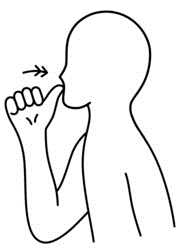 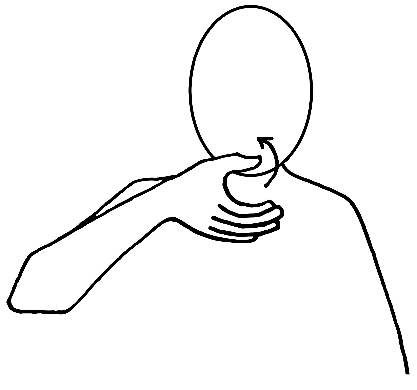        Drink                    Water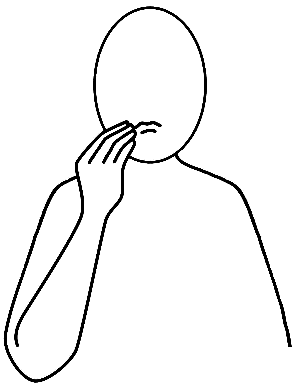 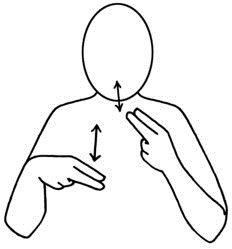       Dinner                  Eat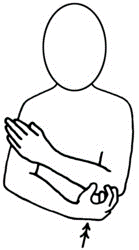                   Biscuit